Специальный союз по Международной классификации товаров и услуг для регистрации знаков
(Ниццкий союз)Комитет экспертовТридцатая сессияЖенева, 27 апреля – 1 мая 2020 г.ПРОЕКТ ПОВЕСТКИ ДНЯподготовлен СекретариатомОткрытие сессииПринятие повестки дня 
		См. настоящий документ.Рассмотрение предложений, перенесенных с двадцать девятой сессии и ожидающих одобрения
		См. проект CE302, приложение 1.Рассмотрение предложений о внесении поправок и других изменений в НКЛ (11-2020)Различные предложения
См. проект CE302, приложение 2.Трости
См. проект CE302, приложение 3.Пересмотр названий классов
См. проект CE302, приложение 4.Вопросы, связанные с переводом
См. проект CE302, приложение 5.Новая процедура пересмотра с помощью NCLRMS (Система управления пересмотром Ниццкой классификации)Отчет об ИТ-системах, связанных с НКЛСледующая сессия Комитета экспертовЗакрытие сессииСессия будет открыта в понедельник, 27 апреля 2020 г., в 10 ч. 00 м., в штаб-квартире ВОИС по адресу шмен де Коломбетт 34, Женева (здание AB, зал заседаний A).[Конец документа]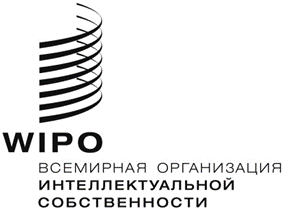 RCLIM/CE/30/1 Prov.  CLIM/CE/30/1 Prov.  CLIM/CE/30/1 Prov.  оригинал:  английскийоригинал:  английскийоригинал:  английскийдата:  7 февраля 2020 г.дата:  7 февраля 2020 г.дата:  7 февраля 2020 г.